Supplementary MaterialsSampling methodsThree primary recruitment approaches were used. First, convenience sampling was used, including promoting the study through existing networks and mailing lists (including large databases of adults who had previously consented to be involved in health research across the UK), print and digital media coverage, and social media. Second, more targeted recruitment was undertaken focusing on groups who were anticipated to be less likely to take part in the research via our first strategy, including (i) individuals from a low-income background, (ii) individuals with no or few educational qualifications, and (iii) individuals who were unemployed. Third, the study was promoted via partnerships with third sector organisations to vulnerable groups, including adults with pre-existing mental health conditions, older adults, carers, and people experiencing domestic violence or abuse. Recruitment was refreshed in August when participants who were lost-to-follow-up were recontacted. The study was approved by the UCL Research Ethics Committee [12467/005] and all participants gave informed consent. Participants were not compensated for participation.OutcomesSelf-harm thoughts and behavioursTwo outcome variables were assessed weekly for the first 22 weeks of the study (1 April to 21 August 2020) and then monthly to 17 May 2021. Thoughts of death or self-harm (“self-harm thoughts”) were measured with an item from the Patient Health Questionnaire (PHQ-9)1, an instrument often used as a screening tool for depression in primary care practice: “Over the last week, how often have you been bothered by: Thoughts that you would be better off dead or hurting yourself in some way?”. Second, self-harm behaviours were measured with a similar study-developed item: “Over the last week, how often have you been bothered by: Self-harming or deliberately hurting yourself?”. Responses to both items were rated on a four-point scale from “not at all” to “nearly every day”. Analyses focused on binary variables indicating the presence of at least some self-harm thoughts and self-harm behaviours at each time point. Exposure variablesAdversitiesFinancial adversity consisted of: (i) loss of job/been unable to do paid work; (ii) spouse/partner lost their job/was unable to do paid work; (iii) major cut in household income (e.g., due to you or your partner being furloughed/put on leave/ not receiving sufficient work); (iv) unable to pay bills/rent/mortgage; and (v) evicted/lost accommodation. Illness with COVID-19 was measured with an item asking if participants had either suspected or been diagnosed with the illness. Family/friend illness or bereavement was assessed as: (i) the participant having someone close to them ill in hospital (due to COVID-19 or another cause), and (ii) lost somebody close (due to COVID-19 or another cause). Participants indicated whether they had been “physically harmed or hurt by someone else” or “bullied, controlled, intimidated, or psychologically hurt by someone else” during the last week. Responses were rated on a four-point scale ranging from “not at all” to “nearly every day”. A response to either item indicating physical or psychological abuse was categorised as present. Finally, inability to access essential items was measured by asking if participants had been unable to access sufficient food and required medication. Total weekly adversities scores were calculated by summing each of the five binary variables (range 0-5).  Worries about adversityTwo questions asked participants to select which of a list of items had caused them (i) stress (however minor) in the past week, and (ii) significant stress (something being constantly on their mind or keeping them awake at night in the past week). Responses were classified as worries whether participants said they were causing them either minor or significant stress. Financial worries was measured with three items: (i) losing your job/unemployment, (ii) finances, and (iii) work,  COVID-19 illness with two: (i) catching COVID-19 and (ii) becoming seriously ill from COVID-19, social and relationship worries with five: (i) marriage or other romantic relationship, (ii) friends or family living in your household, (iii) friends or family living outside your household, (iv) neighbours, and (v) your pet), safety and security concerns with one: your own safety/security’, and worries about access essentials with two (i) food and (ii) medication. Total weekly worries scores were computed by summing these five binary variables (range 0-5). Variables used to describe the samplesSeveral socio-demographic and health factors were used to describe the two samples. All were measured when participants first joined the study. These included gender (women vs men), ethnicity (white vs ethnic minority groups), age groups (age 18-29, 30-45, 46-59, 60+) and education (up to GCSE levels, A-levels or equivalent, and university degree or above). For ethnicity, participants were asked: “What is your ethnicity?”. Answer choices were: i) Asian/Asian British - Indian, Pakistani, Bangladeshi, other, ii) Black/Black British - Caribbean, African, other, iii) Mixed race - White and Black/Black British, iv) Mixed race – other, v) White - British, Irish, other, vi) Chinese/Chinese British, vii) Middle Eastern/Middle Eastern British - Arab, Turkish, other, viii) Other ethnic group, and ix) Prefer not to say. Respondents endorsing v (White- British, Irish, other) were classified as white, whilst all other categories were classified as ethnic minority groups. We also included two health-related factors to describe the samples: self-reported diagnosis of any long-term physical health condition (e.g., asthma or diabetes) or any disability (yes vs no), and self-reported diagnosis of any long-term mental health condition (e.g., depression, anxiety) (yes vs no). Participants were asked if they had at least one of eight long-term physical health conditions (high blood pressure, diabetes, heart disease, lung disease [e.g., asthma or COPD], cancer, another clinically-diagnosed chronic physical health condition). They were also asked if they had at least one of four long-term mental health conditions (clinically-diagnosed depression, clinically-diagnosed anxiety, another clinically-diagnosed mental health problem).Statistical AnalysisThe basic model can be expressed as follows: Outcome𝑖𝑡= 𝛽0𝑡+ 𝛽1𝐸𝑖𝑘𝑡 + 𝛽2𝑊𝑖𝑘𝑡 + 𝛽3𝐷𝑡 + 𝛽4𝑁𝑡 + 𝛼𝑖 + 𝜀𝑖𝑡 where Outcomeit is a measure of individual 𝑖's self-harm thoughts or self-harm behaviours at time 𝑡, E is whether an individual 𝑖 was experiencing adversity 𝑘 at time 𝑡, W is whether an individual 𝑖 was worrying about adversity 𝑘 at time 𝑡, D𝑡 is a vector of indicator variables for day, N𝑡 is a continuous variable for days since lockdown, is unobserved time invariant confounding factors, and 𝜀 is error. Three sets of sensitivity analyses were conducted to ensure the robustness of our results. First, models with individual categories of adversities and worries were re-run which included continuous measures of weekly depression symptoms assessed with the PHQ-91, without the inclusion of the self-harm thoughts item. Second, these models were estimated again, but this time with continuous measures of weekly anxiety symptoms using the Generalized Anxiety Disorder (GAD-7) scale2. Third, we repeated our fixed effects models using individual categories of worry and adversity with the physical/psychological abuse variable separated into two separate variables: physical abuse and psychological abuse. To account for the non-random nature of the sample and increase representativeness of the UK general population, all data were weighted to the proportions of gender, age, ethnicity, country, and education obtained from the Office for National Statistics3. Weights were constructed using a multivariate reweighting method using the Stata user written command ‘ebalance’4. Analyses were conducted using Stata version 165 and fixed effects model results plotted with the user-written command ‘coefplot’6. Full details on sampling, recruitment, data collection, data cleaning, weighting and sample demographics are available at https://github.com/UCL-BSH/CSSUserGuide.ResultsSensitivity analysesWhen accounting for anxiety and depression symptoms within models, results were largely similar. But financial adversities were no longer increased risk for either outcome in any age group and were related to decreased likelihood of outcomes in some age groups (Supplemental Tables S6-S9). Worries about financial adversity, however, remained associated with increased likelihood of both outcomes in the total sample and across some age groups. Analyses examining physical abuse and psychological abuse as individual adversity experiences showed different patterns of association for each abuse type with outcomes (Supplemental Tables S10 and S11). Whilst physical abuse (OR range = 5.77 to 19.53) had much larger associations than psychological abuse (OR range = 1.74 to 2.69) with self-harm behaviours in all age groups, the associations for these two abuse types were more similar in magnitude across age groups for self-harm thoughts. 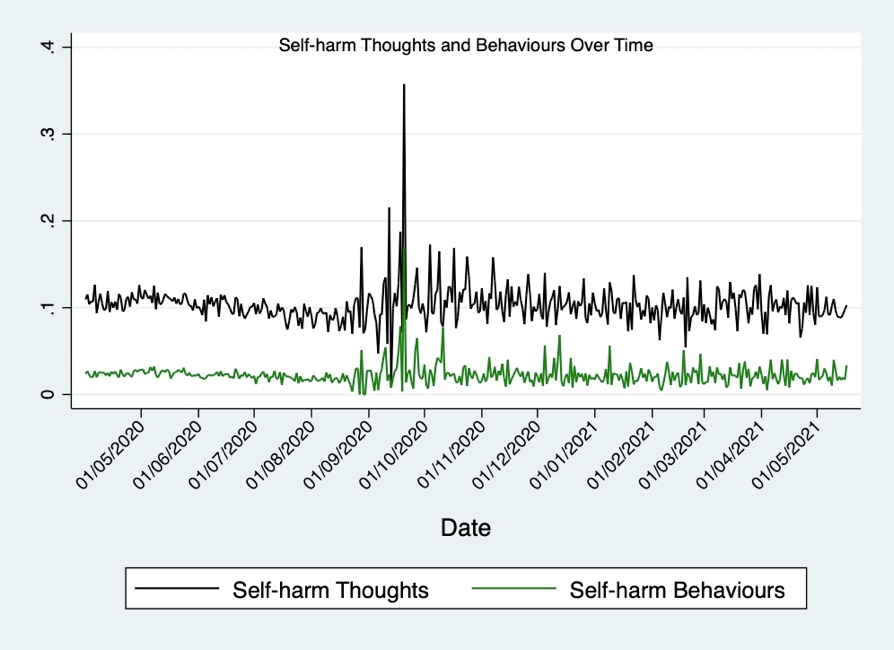 Figure S1a. Average proportion of the sample with self-harm thoughts and self-harm behaviours over time for the duration of the study period (1 April 2020 to 17 May 2021). Increased variability in data starting in August may be due to the change in data collection frequency from weekly to monthly that occurred at this time. 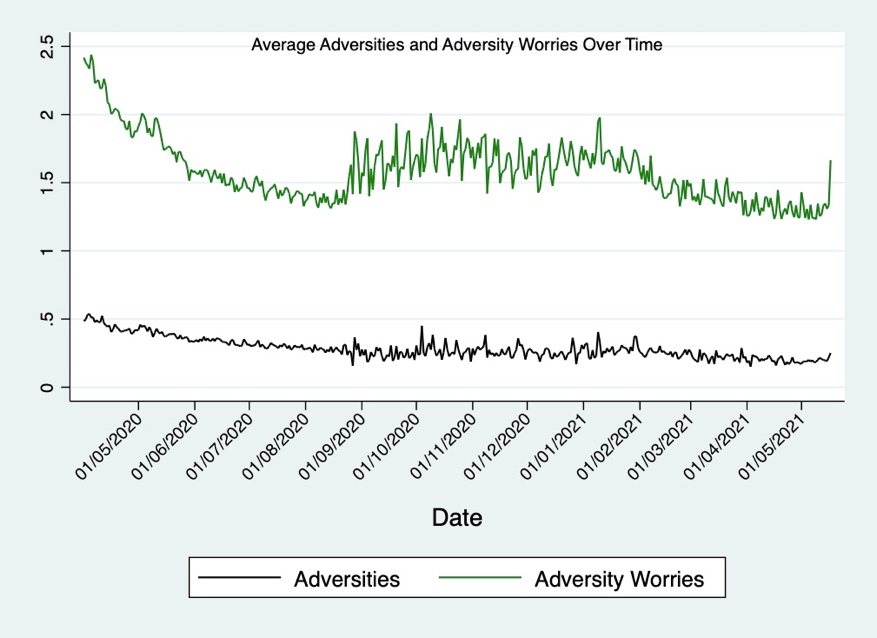 Figure S1b. Mean adversities and worries about adversity over time for the duration of the study period (1 April 2020 to 17 May 2021). Increased variability in data starting in August may be due to the change in data collection frequency from weekly to monthly that occurred at this time. 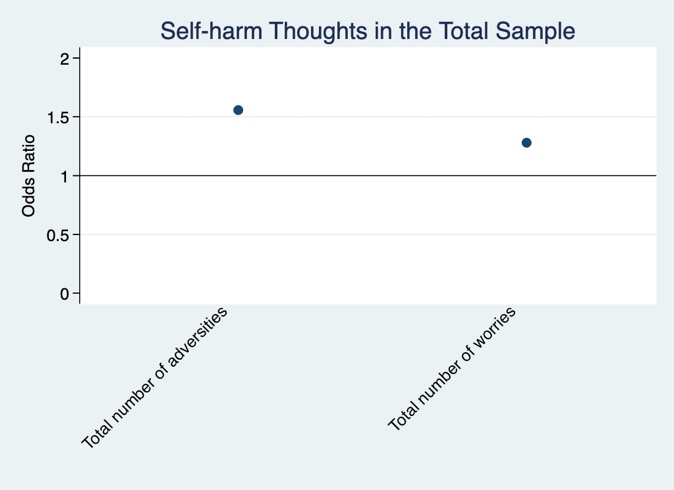 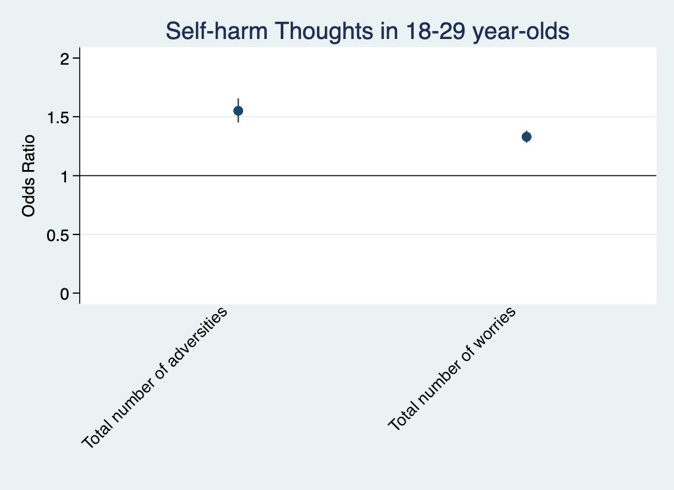 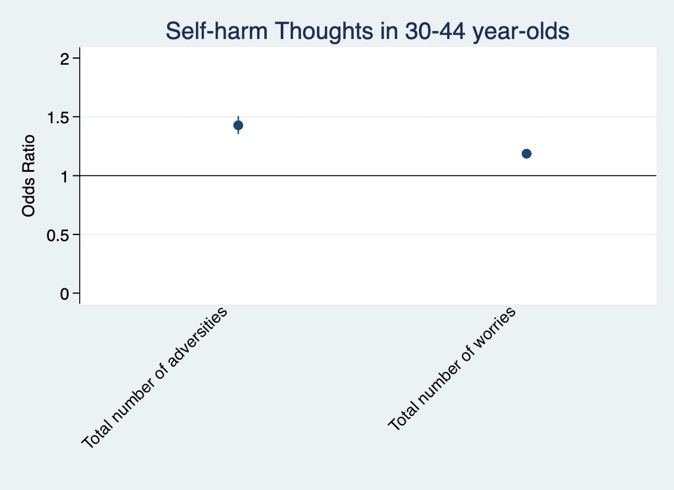 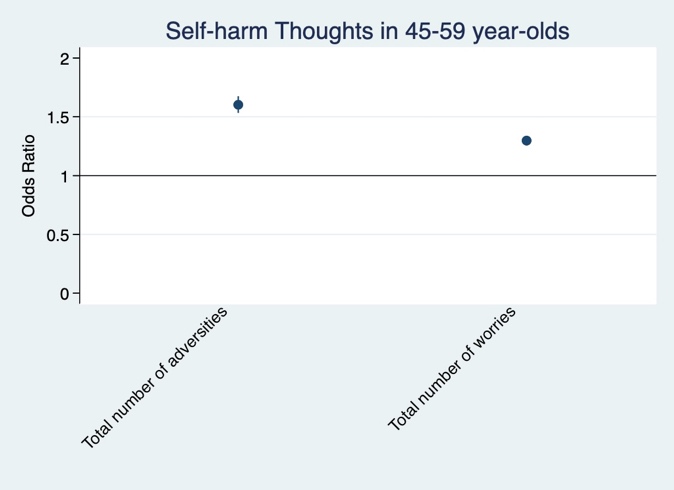 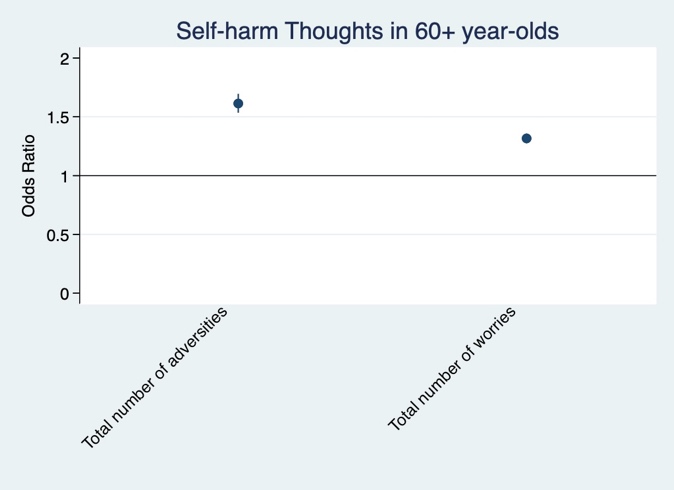 Figure S2. Associations between the total number adversity experiences and worries about adversity and change over time in self-harm thoughts derived from fixed effects models. Experiences and worries were entered simultaneously into the same model. Analyses were further adjusted for day of the week and time since lockdown began.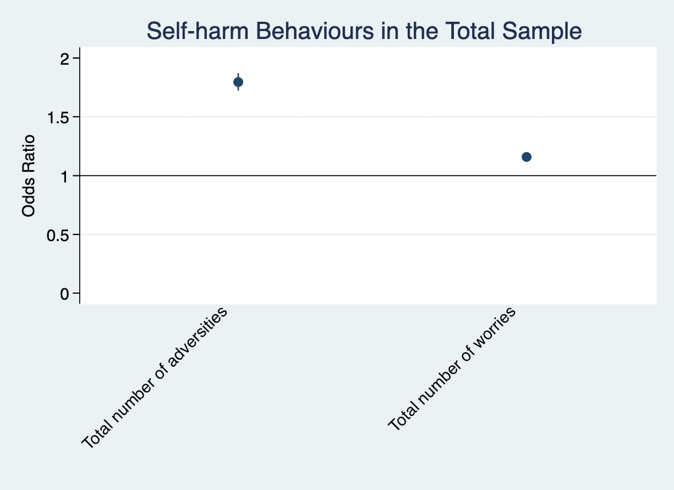 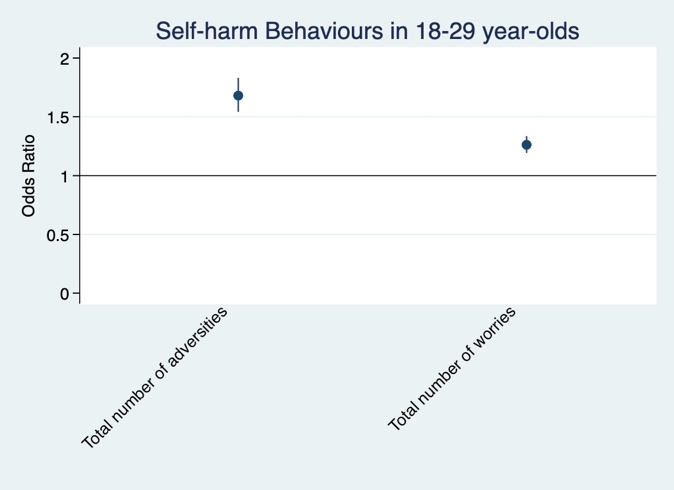 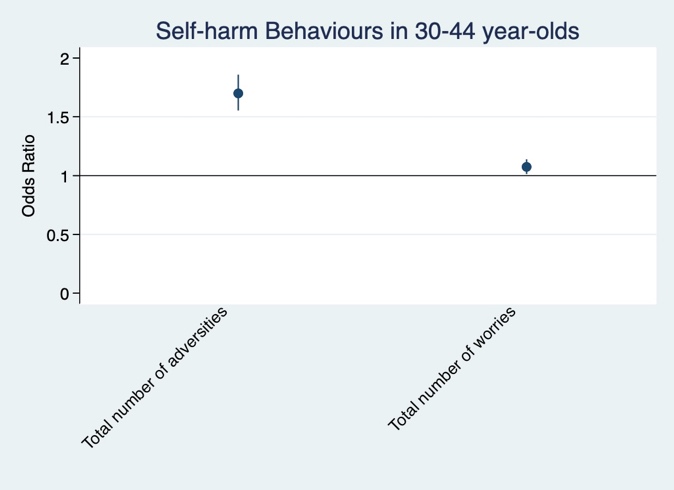 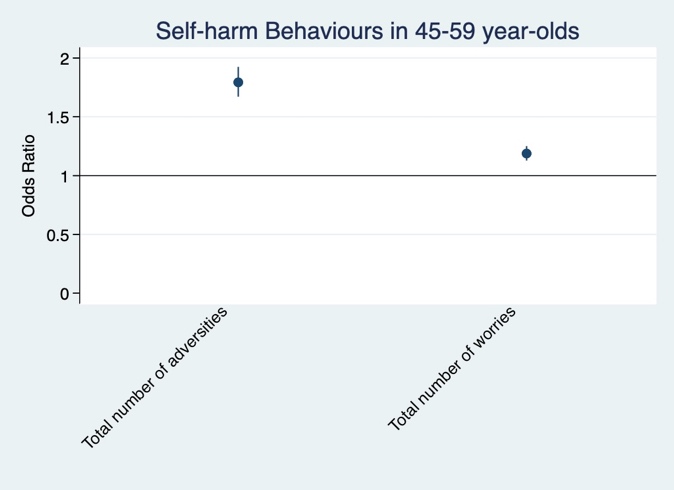 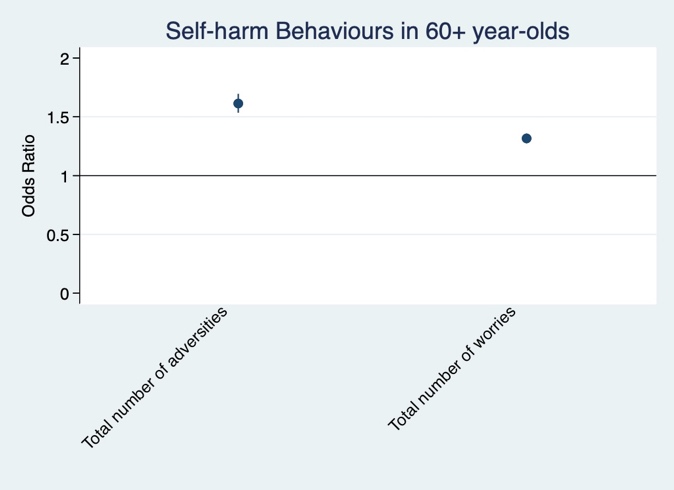 Figure S3. Associations between the total number adversity experiences and worries about adversity and change over time in self-harm behaviours derived from fixed effects models stratified by age. Experiences and worries were entered simultaneously into the same model. Analyses were further adjusted for day of the week and time since lockdown began.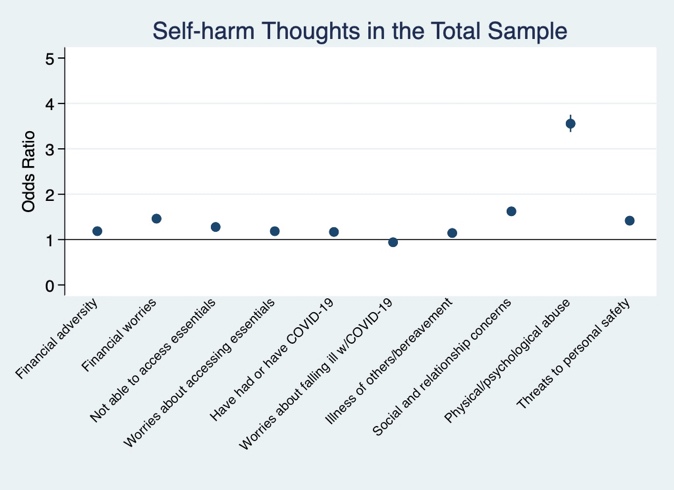 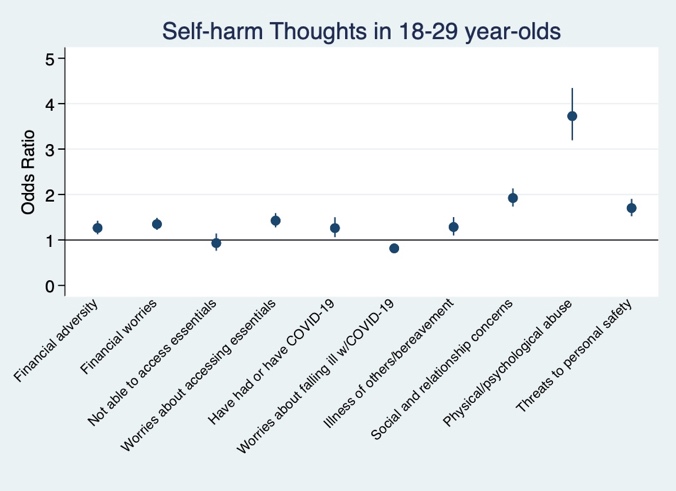 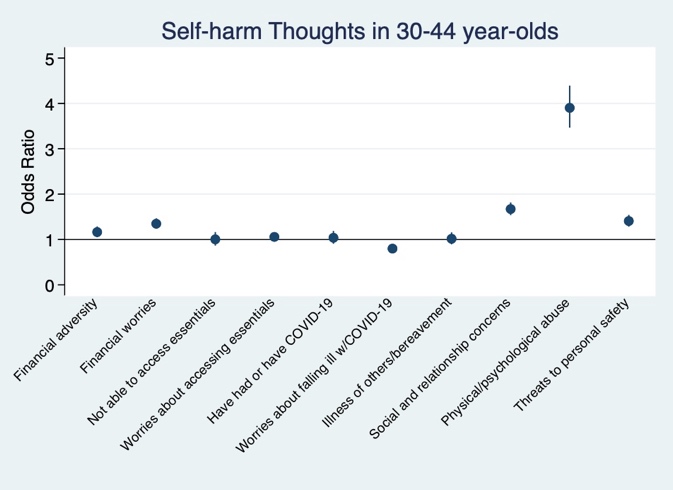 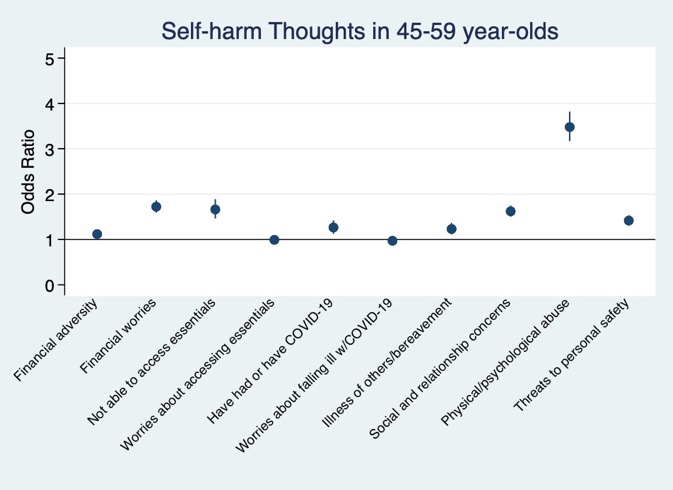 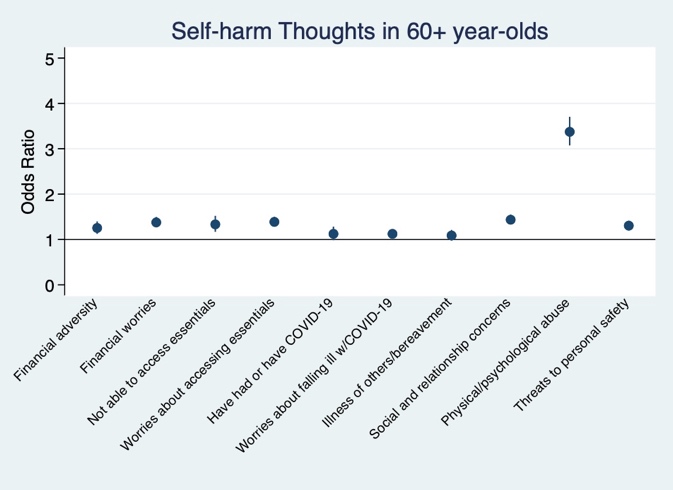 Figure S4. Associations between individual adversity experiences and worries about adversity and change over time in self-harm thoughts derived from fixed effects models. Experiences and worries were entered simultaneously into the same model. Analyses were further adjusted for day of the week and time since lockdown began.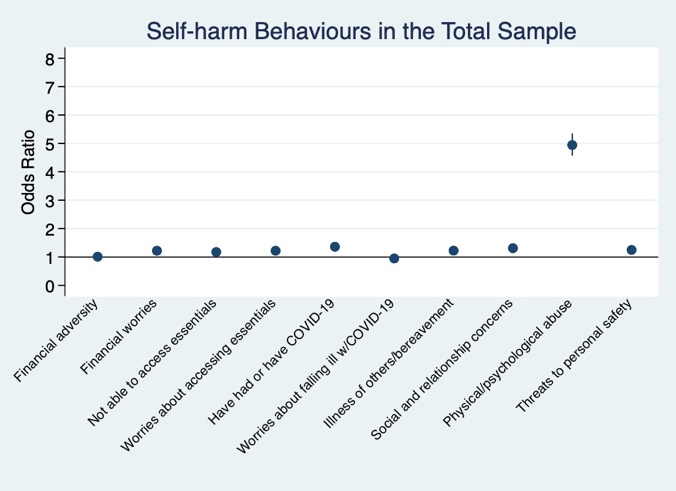 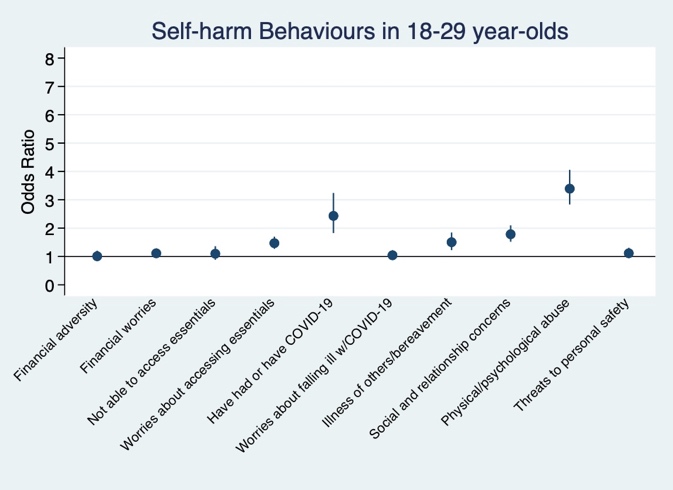 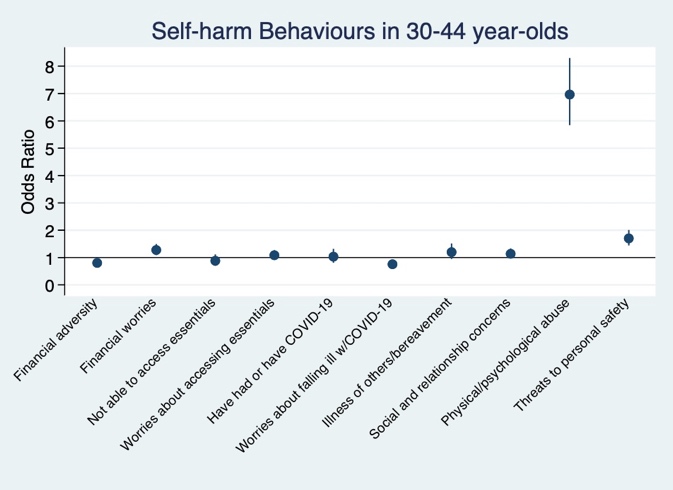 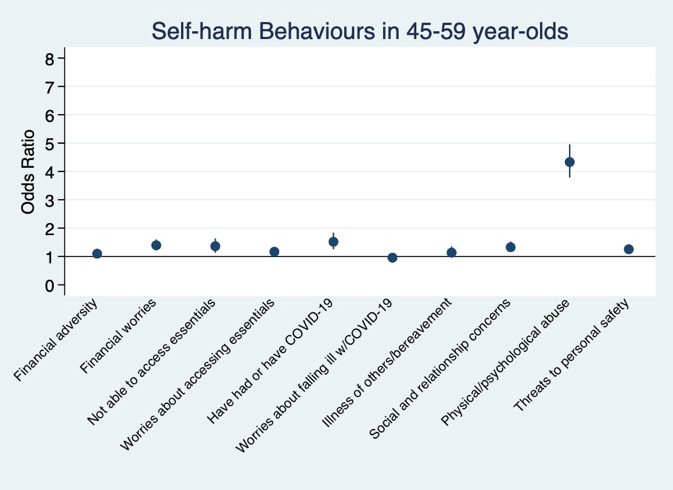 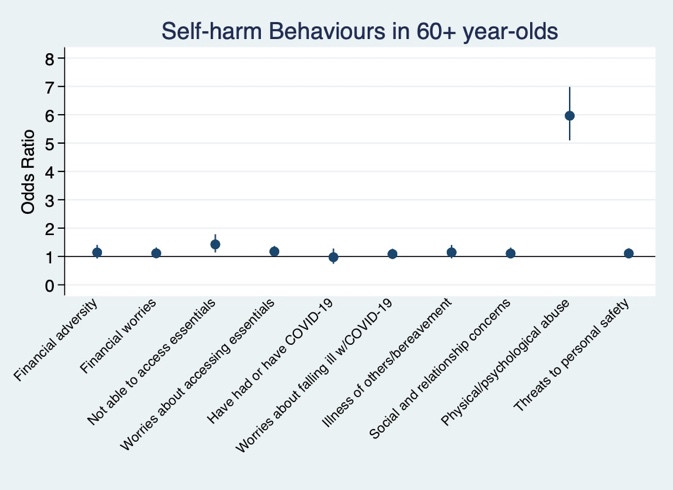 Figure S5. Associations between individual adversity experiences and worries about adversity and change over time in self-harm behaviours derived from fixed effects models. Experiences and worries were entered simultaneously into the same model. Analyses were further adjusted for day of the week and time since lockdown began.Table S1. Characteristics of included and excluded participants, unweighted Table S2. Socio-demographic characteristics for entire sample and for those with variation in self-harm thoughts and self-harm behaviours, unweighted and weightedNote. Data in the weighted samples were weighted to the proportions of gender, age, ethnicity, country, and education obtained from the Office for National Statistics. Ethnic minority refers to Black, Asian and minority ethnicity. GCSE refers to General Certificate of Secondary Education.Table S3. Descriptive statistics by number of times self-harm thoughts were reported in total sample (N = 49,324), weightedNote. Data were weighted to the proportions of gender, age, ethnicity, country, and education obtained from the Office for National Statistics. Ethnic minority refers to Black, Asian and minority ethnicity. GCSE refers to General Certificate of Secondary Education.Table S4. Descriptive statistics by number of times self-harm behaviours were reported in total sample (N = 49,324), weightedNote. Data were weighted to the proportions of gender, age, ethnicity, country, and education obtained from the Office for National Statistics. Ethnic minority refers to Black, Asian and minority ethnicity. GCSE refers to General Certificate of Secondary Education.Table S5. Descriptive statistics for predictor and outcome variables amongst individuals with variation in each outcome variableTable S6. Fixed-effects logistic regression models predicting within-individual change in self-harm thoughts from individual categories of adversity experiences and worries accounting for anxiety symptomsNote. Adversity experiences and worries variables are weighted to the proportions of gender, age, ethnicity, country, and education obtained from the Office for National Statistics. Individual adversity experiences and worries variables are binary. Analyses were further adjusted for day of the week and time since lockdown began. OR = odds ratio. CI = confidence interval.Table S7. Fixed-effects logistic regression models predicting within-individual change in self-harm behaviours from individual categories of adversity experiences and worries accounting for anxiety symptomsNote. Adversity experiences and worries variables are weighted to the proportions of gender, age, ethnicity, country, and education obtained from the Office for National Statistics. Individual adversity experiences and worries variables are binary. Analyses were further adjusted for day of the week and time since lockdown began. OR = odds ratio. CI = confidence interval.Table S8. Fixed-effects logistic regression models predicting within-individual change in self-harm thoughts from individual categories of adversity experiences and worries accounting for depressive symptomsNote. Adversity experiences and worries variables are weighted to the proportions of gender, age, ethnicity, country, and education obtained from the Office for National Statistics. Individual adversity experiences and worries variables are binary. Analyses were further adjusted for day of the week and time since lockdown began. OR = odds ratio. CI = confidence interval.Table S9. Fixed-effects logistic regression models predicting within-individual change in self-harm behaviours from individual categories of adversity experiences and worries accounting for depressive symptomsNote. Adversity experiences and worries variables are weighted to the proportions of gender, age, ethnicity, country, and education obtained from the Office for National Statistics. Individual adversity experiences and worries variables are binary. Analyses were further adjusted for day of the week and time since lockdown began. OR = odds ratio. CI = confidence interval.Table S10. Fixed-effects logistic regression models predicting within-individual change in self-harm thoughts from individual categories of adversity experiences and worries with physical abuse and psychological abuse as individual adversity experiencesNote. Adversity experiences and worries variables are weighted to the proportions of gender, age, ethnicity, country, and education obtained from the Office for National Statistics. Individual adversity experiences and worries variables are binary. Analyses were further adjusted for day of the week and time since lockdown began. OR = odds ratio. CI = confidence interval.Table S11. Fixed-effects logistic regression models predicting within-individual change in self-harm behaviours from individual categories of adversity experiences and worries with physical abuse and psychological abuse as individual adversity experiencesNote. Adversity experiences and worries variables are weighted to the proportions of gender, age, ethnicity, country, and education obtained from the Office for National Statistics. Individual adversity experiences and worries variables are binary. Analyses were further adjusted for day of the week and time since lockdown began. OR = odds ratio. CI = confidence interval. References1. 	Löwe B, Kroenke K, Herzog W, Gräfe K. Measuring depression outcome with a brief self-report instrument: sensitivity to change of the Patient Health Questionnaire (PHQ-9). J Affect Disord. 2004;81(1):61–6. 2. 	Spitzer RL, Kroenke K, Williams JB, Löwe B. A brief measure for assessing generalized anxiety disorder: the GAD-7. Arch Intern Med. 2006;166(10):1092–7. 3. 	Office for National Statistics. Population estimates for the UK, England and Wales, Scotland and Northern Ireland [Internet]. 2020 May [cited 2020 Sep 30]. Available from: https://www.ons.gov.uk/peoplepopulationandcommunity/populationandmigration/populationestimates/bulletins/annualmidyearpopulationestimates/mid20184. 	Hainmueller J, Xu Y. Ebalance: A Stata package for entropy balancing. J Stat Softw. 2013;54(7). 5. 	StataCorp. Stata Statistical Software: Release 16. College Station, TX: StataCorp LP; 2019. 6. 	Jann B. Plotting Regression Coefficients and other Estimates - Ben Jann, 2014. Stata J [Internet]. 2014 [cited 2021 Feb 3]; Available from: https://journals.sagepub.com/doi/10.1177/1536867X1401400402IncludedIncludedExcludedExcludedVariableVariableMSDMSDFemale (ref male)Female (ref male)0.750.430.730.44Age18-290.070.260.170.3730-440.250.430.360.4845-590.350.480.290.4660+0.330.470.180.38Ethnic minority (ref white)Ethnic minority (ref white)0.050.210.090.28EducationUp to GCSEUp to GCSE0.140.340.180.38A-levels or vocationalA-levels or vocational0.170.380.200.40UndergraduateUndergraduate0.410.490.380.48Postgraduate Postgraduate 0.280.450.240.43Income£90,000+£90,000+0.110.310.110.31£60,000-90,000£60,000-90,0000.160.360.150.36£30,000-60,000£30,000-60,0000.350.480.330.47£16,000-30,000£16,000-30,0000.240.430.240.43< £16,000< £16,0000.140.350.180.38Living arrangementLiving arrangementAlone0.190.400.150.36With others, not including childrenWith others, not including children0.550.500.490.50With others, including childrenWith others, including children0.260.440.360.48Keyworker (ref not)Keyworker (ref not)0.230.420.290.45Long-term physical health condition Long-term physical health condition 0.400.490.360.48Long-term mental health condition Long-term mental health condition 0.180.390.230.42Number of individualsNumber of individuals49,32449,32416,98416,984Whole sampleWhole sampleWhole sampleWhole sampleSample with variation in self-harm thoughtsSample with variation in self-harm thoughtsSample with variation in self-harm thoughtsSample with variation in self-harm thoughtsSample with variation in self-harm behavioursSample with variation in self-harm behavioursSample with variation in self-harm behavioursSample with variation in self-harm behavioursUnweightedUnweightedWeightedWeightedUnweightedUnweightedWeightedWeightedUnweightedUnweightedWeightedWeightedVariableVariableMSDMSDMSDMSDMSDMSDFemale (ref male)Female (ref male)0.750.430.520.500.780.410.550.500.780.420.550.50Age18-290.070.260.130.330.100.300.180.380.140.350.230.4230-440.250.430.210.400.290.460.250.430.320.470.250.4345-590.350.480.290.450.350.480.290.460.350.480.300.4660+0.330.470.380.490.250.430.280.450.180.390.220.42Ethnic minority (ref white)Ethnic minority (ref white)0.050.210.090.290.060.230.120.330.060.240.130.34EducationUp to GCSEUp to GCSE0.140.340.310.460.130.340.300.460.160.370.330.47A-levels or vocationalA-levels or vocational0.170.380.330.470.180.380.350.480.200.400.360.48UndergraduateUndergraduate0.410.490.220.410.400.490.210.400.380.490.180.39Postgraduate Postgraduate 0.280.450.140.350.290.450.150.360.260.440.120.33Income£90,000+£90,000+0.110.310.080.270.090.280.060.250.070.250.050.22£60,000-90,000£60,000-90,0000.160.360.120.330.140.350.110.310.120.330.080.27£30,000-60,000£30,000-60,0000.350.480.330.470.340.470.300.460.300.460.250.44£16,000-30,000£16,000-30,0000.240.430.280.450.250.440.280.450.250.430.260.44< £16,000< £16,0000.140.350.200.400.190.390.240.430.260.440.350.48Living arrangementLiving arrangementAlone0.190.400.200.400.230.420.230.420.240.430.240.43With others, not including childrenWith others, not including children0.550.500.570.490.520.500.540.500.520.500.530.50With others, including childrenWith others, including children0.260.440.230.420.250.430.230.420.240.430.230.42Keyworker (ref not)Keyworker (ref not)0.230.420.210.400.230.420.200.400.230.420.190.39Long-term physical health condition Long-term physical health condition 0.400.490.440.500.450.500.480.500.500.500.540.50Long-term mental health condition Long-term mental health condition 0.180.390.190.390.340.470.340.480.520.500.520.50Number of individualsNumber of individuals49,32449,32449,32449,32411,58011,58011,58011,5803,7473,7473,7473,747Self-harm thoughts Self-harm thoughts Self-harm thoughts Self-harm thoughts Self-harm thoughts Self-harm thoughts Never n = 36,455(73.9%)Never n = 36,455(73.9%)Once or twicen = 5,650(11.5%)Once or twicen = 5,650(11.5%)Thrice or moren = 7,219(14.6%)Thrice or moren = 7,219(14.6%)VariableVariableMSDMSDMSDGender (ref male)Female0.510.500.550.500.530.50Age18-290.100.300.180.380.200.4030-440.190.390.260.440.240.4345-590.280.450.280.450.310.4660+0.430.490.270.440.250.43Ethnicity (ref white)Ethnic minority0.080.280.130.330.120.32EducationUp to GCSE0.310.460.290.460.320.47A-levels or vocational0.320.470.350.480.360.48Undergraduate0.220.420.210.400.190.39Postgraduate 0.150.350.150.360.130.34Income£90,000+0.090.270.080.260.050.22£60,000-90,0000.130.330.120.330.080.27£30,000-60,0000.340.470.300.460.280.45£16,000-30,0000.280.450.280.450.280.45< £16,0000.170.370.220.420.310.46Living arrangementAlone0.180.380.200.400.260.44With others, not childrenWith others, not children0.590.490.540.500.540.50With others, including childrenWith others, including children0.230.420.260.440.210.40Keyworker (ref not)Keyworker0.210.410.210.410.180.39Long-term physical health conditionPresentLong-term physical health conditionPresent0.420.490.450.500.520.50Long-term mental health conditionPresent Long-term mental health conditionPresent 0.110.310.280.450.480.50Self-harm behavioursSelf-harm behavioursSelf-harm behavioursSelf-harm behavioursSelf-harm behavioursSelf-harm behavioursNevern = 45,408(92.1%)Nevern = 45,408(92.1%)Once or twicen = 2,424(4.9%)Once or twicen = 2,424(4.9%)Thrice or moren = 1,492(3.0%)Thrice or moren = 1,492(3.0%)VariableVariableMSDMSDMSDGender (ref male)Female0.510.500.560.500.540.50Age18-290.110.320.230.420.270.4430-440.200.400.260.440.230.4245-590.290.450.290.450.320.4760+0.400.490.220.420.180.38Ethnicity (ref white)Ethnic minority0.090.290.120.330.150.36EducationUp to GCSE0.310.460.340.480.340.47A-levels or vocational0.320.470.350.480.380.49Undergraduate0.220.410.180.380.180.38Postgraduate 0.150.350.130.330.110.31Income£90,000+0.080.270.060.240.030.16£60,000-90,0000.130.330.090.280.060.23£30,000-60,0000.330.470.260.440.230.42£16,000-30,0000.280.450.270.440.240.43< £16,0000.180.380.320.470.450.50Living arrangementAlone0.190.390.230.420.260.43With others, not including children0.580.490.530.500.540.50With others, including children0.230.420.250.430.200.40Keyworker (ref not)Keyworker0.210.410.200.400.180.38Long-term physical health conditionPresent0.430.500.530.500.560.50Long-term mental health conditionPresent 0.150.360.470.500.650.48Sample with variation in self-harm thoughtsSample with variation in self-harm thoughtsSample with variation in self-harm thoughtsSample with variation in self-harm thoughtsSample with variation in self-harm behavioursSample with variation in self-harm behavioursSample with variation in self-harm behavioursSample with variation in self-harm behavioursVariableOverall MeanOverall SDBetween SDWithin SDOverall MeanOverall SDBetween SDWithin SDOutcomesSelf-harm thoughts0.280.450.260.360.470.500.360.34Self-harm behaviours0.040.200.140.160.200.400.230.33Adversity experiencesAdversity experiencesTotal adversities (0-5)0.480.710.570.470.600.800.660.52Financial 0.150.360.290.240.170.380.300.25Accessing essentials 0.040.200.150.160.070.260.190.20COVID-19 illness 0.120.320.270.190.120.330.270.20Illness of others/bereavement Illness of others/bereavement 0.060.240.120.210.070.260.150.22Physical/psychological abusePhysical/psychological abuse0.110.310.230.220.170.380.280.26WorriesTotal worries (0-5)2.181.210.960.782.361.281.010.81Financial 0.600.490.370.310.640.480.360.31Accessing essentials 0.190.390.270.300.250.430.300.33COVID-19 illness 0.580.500.380.320.480.500.380.32Social/relationship concerns Social/relationship concerns 0.770.420.270.320.790.410.270.31Threats to safety0.140.350.240.270.200.400.280.30Number of observations Number of observations 206,714206,714206,714206,71463,76763,76763,76763,767Number of individuals11,58011,58011,58011,5803,7473,7473,7473,747Self-harm thoughtsSelf-harm thoughtsSelf-harm thoughtsSelf-harm thoughtsSelf-harm thoughtsSelf-harm thoughtsSelf-harm thoughtsSelf-harm thoughtsSelf-harm thoughtsSelf-harm thoughtsSelf-harm thoughtsSelf-harm thoughtsSelf-harm thoughtsSelf-harm thoughtsSelf-harm thoughtsTotal sampleTotal sampleTotal sampleAges 18-29Ages 18-29Ages 18-29Ages 30-44Ages 30-44Ages 30-44Ages 45-59Ages 45-59Ages 45-59Ages 60+Ages 60+Ages 60+VariableOR95% CIlower95% CIupperOR95% CIlower95% CIupperOR95% CIlower95% CIupperOR95% CIlower95% CIupperOR95% CIlower95% CIupperAnxiety symptoms1.341.331.341.321.301.331.321.301.331.341.331.351.361.351.38Adversity experiencesFinancial 1.010.961.071.060.931.201.040.931.160.970.881.061.030.921.16Accessing essentials 1.171.091.270.840.671.040.910.781.071.491.301.711.271.111.47COVID-19 illness 1.111.031.201.190.991.441.000.861.151.231.091.401.050.911.22Illness of others/ bereavement 0.970.911.041.070.901.260.920.801.061.060.951.190.890.791.00Physical/psychological abuse2.682.522.833.282.783.873.012.653.422.592.352.872.362.132.61WorriesFinancial 1.161.111.221.111.001.231.050.961.161.301.191.411.181.081.29Accessing essentials 1.020.971.071.201.061.350.920.841.010.860.790.941.181.091.29COVID-19 illness 0.840.800.880.750.670.830.740.680.810.850.780.920.980.901.07Social/relationship concerns 1.311.261.381.531.361.711.341.221.471.301.201.411.221.121.33Threats to safety 1.121.061.171.391.231.571.070.971.181.121.031.221.050.961.15Number of observations206,005206,005206,00516,43416,43416,43453,58653,58653,58674,42174,42174,42161,56461,56461,564Number of individuals11,54811,54811,5481,1641,1641,1643,3873,3873,3874,0604,0604,0602,9372,9372,937Self-harm behavioursSelf-harm behavioursSelf-harm behavioursSelf-harm behavioursSelf-harm behavioursSelf-harm behavioursSelf-harm behavioursSelf-harm behavioursSelf-harm behavioursSelf-harm behavioursSelf-harm behavioursSelf-harm behavioursSelf-harm behavioursSelf-harm behavioursSelf-harm behavioursTotal sampleTotal sampleTotal sampleAges 18-29Ages 18-29Ages 18-29Ages 30-44Ages 30-44Ages 30-44Ages 45-59Ages 45-59Ages 45-59Ages 60+Ages 60+Ages 60+VariableOR95% CIlower95% CIupperOR95% CIlower95% CIupperOR95% CIlower95% CIupperOR95% CIlower95% CIupperOR95% CIlower95% CIupperAnxiety symptomsAnxiety symptoms1.181.171.191.161.141.181.191.171.211.191.171.211.211.191.23Adversity experiencesAdversity experiencesFinancial 0.950.871.041.030.861.240.760.620.921.030.881.200.900.731.12Accessing essentials Accessing essentials 1.151.031.281.040.841.300.930.731.181.261.051.521.471.171.84COVID-19 illness COVID-19 illness 1.351.201.532.772.073.721.000.781.291.461.201.780.920.691.22Illness of others/bereavement Illness of others/bereavement 1.111.011.241.391.121.711.100.861.401.060.891.271.000.811.24Physical/ psychological abusePhysical/ psychological abuse4.143.824.493.092.583.716.335.287.603.543.084.074.543.855.35WorriesWorriesFinancial 1.081.001.170.960.821.121.090.921.291.241.071.431.050.881.25Accessing essentials Accessing essentials 1.171.081.261.411.221.641.020.871.191.110.971.281.120.961.31COVID-19 illness COVID-19 illness 0.910.840.981.000.851.180.730.620.860.930.811.071.000.851.19Social/relationship concerns Social/relationship concerns 1.131.041.221.521.291.790.970.821.141.161.001.340.960.801.15Threats to safety Threats to safety 1.070.991.150.980.831.151.471.241.741.030.901.180.960.821.13Number of observationsNumber of observations63,38363,38363,3837,6547,6547,65418,54018,54018,54023,70723,70723,70713,48213,48213,482Number of individualsNumber of individuals3,7283,7283,7285275275271,1971,1971,1971,3221,3221,322682682682Self-harm thoughts Self-harm thoughts Self-harm thoughts Self-harm thoughts Self-harm thoughts Self-harm thoughts Self-harm thoughts Self-harm thoughts Self-harm thoughts Self-harm thoughts Self-harm thoughts Self-harm thoughts Self-harm thoughts Self-harm thoughts Self-harm thoughts Self-harm thoughts Total sampleTotal sampleTotal sampleAges 18-29Ages 18-29Ages 18-29Ages 30-44Ages 30-44Ages 30-44Ages 45-59Ages 45-59Ages 45-59Ages 60+Ages 60+Ages 60+Ages 60+VariableOR95% CIlower95% CIupperOR95% CIlower95% CIupperOR95% CIlower95% CIupperOR95% CIlower95% CIupperOR95% CIlower95% CIupperDepressive symptoms1.371.371.381.351.331.361.371.361.381.381.371.391.391.381.41Adversity experiencesFinancial 1.000.941.051.060.931.210.970.871.090.960.871.051.060.941.20Accessing essentials 1.131.041.220.770.610.960.840.710.991.511.311.741.221.051.41COVID-19 illness 1.050.971.131.291.061.570.910.781.061.141.001.300.970.831.12Illness of others/ bereavement 0.970.901.031.010.851.200.880.761.021.050.931.170.940.841.06Physical/ psychological abuse2.652.502.813.072.603.632.772.433.162.592.342.882.502.262.78WorriesFinancial 1.181.131.241.151.031.271.050.961.151.301.191.421.201.091.31Accessing essentials 1.010.961.051.231.091.380.900.820.990.840.770.921.161.061.26COVID-19 illness 0.900.860.940.830.750.930.800.730.870.900.830.981.010.921.10Social/ relationship concerns 1.321.261.381.581.411.771.311.191.431.321.211.441.231.131.34Threats to safety 1.161.111.221.471.301.671.101.001.221.161.061.271.091.001.19Number of observations206,714206,714206,71416,49516,49516,49553,75253,75253,75274,63574,63574,63561,83261,83261,83261,832Number of individuals11,58011,58011,5801,1681,1681,1683,3943,3943,3944,0694,0694,0692,9492,9492,9492,949Self-harm behavioursSelf-harm behavioursSelf-harm behavioursSelf-harm behavioursSelf-harm behavioursSelf-harm behavioursSelf-harm behavioursSelf-harm behavioursSelf-harm behavioursSelf-harm behavioursSelf-harm behavioursSelf-harm behavioursSelf-harm behavioursSelf-harm behavioursSelf-harm behavioursTotal sampleTotal sampleTotal sampleAges 18-29Ages 18-29Ages 18-29Ages 30-44Ages 30-44Ages 30-44Ages 45-59Ages 45-59Ages 45-59Ages 60+Ages 60+Ages 60+VariableOR95% CIlower95% CIupperOR95% CIlower95% CIupperOR95% CIlower95% CIupperOR95% CIlower95% CIupperOR95% CIlower95% CIupperDepressive symptoms1.201.191.211.181.161.201.211.191.231.201.191.221.211.191.23Adversity experiencesFinancial 0.920.831.000.960.801.160.760.620.930.970.831.120.950.761.18Accessing essentials 1.090.971.210.970.781.210.850.671.091.221.011.481.391.101.75COVID-19 illness 1.321.171.502.992.204.050.880.681.141.491.221.820.910.681.20Illness of others/bereavement 1.121.011.241.441.171.771.090.851.391.030.871.231.060.851.31Physical/ psychological abuse3.923.624.262.962.473.555.844.867.023.412.963.904.303.655.07WorriesFinancial 1.091.001.181.010.871.171.110.941.311.231.071.421.010.851.21Accessing essentials 1.141.051.221.401.201.630.990.841.161.100.961.261.050.901.23COVID-19 illness 0.950.881.031.070.911.260.760.650.900.950.831.091.060.901.26Social/ relationship concerns 1.141.051.241.571.331.860.950.801.121.181.021.360.940.781.13Threats to safety 1.091.011.181.010.851.191.491.261.771.080.941.230.950.811.12Number of observations63,76763,76763,7677,6877,6877,68718,59418,59418,59423,85923,85923,85913,62713,62713,627Number of individuals3,7473,7473,7475305305301,2011,2011,2011,3291,3291,329687687687Self-harm thoughts Self-harm thoughts Self-harm thoughts Self-harm thoughts Self-harm thoughts Self-harm thoughts Self-harm thoughts Self-harm thoughts Self-harm thoughts Self-harm thoughts Self-harm thoughts Self-harm thoughts Self-harm thoughts Self-harm thoughts Self-harm thoughts Total sampleTotal sampleTotal sampleAges 18-29Ages 18-29Ages 18-29Ages 30-44Ages 30-44Ages 30-44Ages 45-59Ages 45-59Ages 45-59Ages 60+Ages 60+Ages 60+VariableOR95% CIlower95% CIupperOR95% CIlower95% CIupperOR95% CIlower95% CIupperOR95% CIlower95% CIupperOR95% CIlower95% CIupperAdversity experiencesAdversity experiencesFinancial 1.181.131.241.261.121.421.161.041.281.121.031.221.251.121.40Accessing essentials 1.281.191.380.940.771.151.010.871.171.661.461.891.341.171.53COVID-19 illness 1.161.091.251.251.051.491.040.901.191.251.121.411.140.991.30Illness of others/bereavement Illness of others/bereavement 1.151.081.221.291.111.511.020.891.161.231.111.371.090.981.21Physical abuse2.862.583.174.723.187.014.973.876.382.602.153.132.301.972.68Psychological abuse3.052.883.233.252.773.813.052.693.473.072.783.392.932.653.24WorriesFinancial 1.461.401.521.331.211.471.361.251.481.731.601.871.381.271.50Accessing essentials 1.181.131.231.421.271.581.060.971.160.990.921.071.381.281.49COVID-19 illness 0.940.910.980.820.750.910.800.740.870.970.901.051.131.051.22Social/relationship concerns Social/relationship concerns 1.631.561.691.921.732.141.691.551.831.621.511.751.441.331.56Threats to safety 1.401.341.461.701.521.901.411.291.551.401.291.521.281.181.39Number of observationsNumber of observations206,714206,714206,71416,49516,49516,49553,75253,75253,75274,63574,63574,63561,83261,83261,832Number of individuals11,58011,58011,5801,1681,1681,1683,3943,3943,3944,0694,0694,0692,9492,9492,949Self-harm behavioursSelf-harm behavioursSelf-harm behavioursSelf-harm behavioursSelf-harm behavioursSelf-harm behavioursSelf-harm behavioursSelf-harm behavioursSelf-harm behavioursSelf-harm behavioursSelf-harm behavioursSelf-harm behavioursSelf-harm behavioursSelf-harm behavioursSelf-harm behavioursTotal sampleTotal sampleTotal sampleAges 18-29Ages 18-29Ages 18-29Ages 30-44Ages 30-44Ages 30-44Ages 45-59Ages 45-59Ages 45-59Ages 60+Ages 60+Ages 60+VariableOR95% CIlower95% CIupperOR95% CIlower95% CIupperOR95% CIlower95% CIupperOR95% CIlower95% CIupperOR95% CIlower95% CIupperAdversity experiencesAdversity experiencesFinancial 1.010.921.110.960.801.160.780.640.951.130.971.311.110.891.37Accessing essentials 1.191.071.331.090.871.370.910.721.161.361.131.641.491.181.89COVID-19 illness 1.331.171.502.331.743.121.000.781.301.441.191.751.010.761.33Illness of others/bereavement Illness of others/bereavement 1.221.101.351.541.241.911.210.951.541.110.931.331.140.921.40Physical abuse8.857.859.9619.5313.5328.1915.7011.6221.215.774.747.027.836.369.63Psychological abuse2.392.192.611.741.442.102.542.083.112.692.323.122.552.123.06WorriesFinancial 1.241.151.341.161.001.351.341.141.581.421.241.641.080.911.28Accessing essentials 1.241.151.341.611.381.871.110.951.301.171.021.341.140.981.34COVID-19 illness 0.970.901.041.060.901.240.770.650.910.950.831.081.160.981.36Social/relationship concerns Social/relationship concerns 1.301.201.411.571.321.851.181.001.401.331.161.531.130.941.35Threats to safety 1.221.131.321.110.941.311.721.462.041.211.061.381.040.881.22Number of observationsNumber of observations63,76763,76763,7677,6877,6877,68718,59418,59418,59423,85923,85923,85913,62713,62713,627Number of individuals3,7473,7473,7475305305301,2011,2011,2011,3291,3291,329687687687